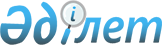 О финансовом оздоровлении акционерного общества "Усть-Каменогорский титано-магниевый комбинат"Постановление Кабинета Министров Республики Казахстан от 20 июля 1995 г. N 1005



          В целях финансового оздоровления акционерного общества
"Усть-Каменогорский титано-магниевый комбинат", использования
рыночных форм и методов управления предприятием, ликвидации потерь
бюджетных средств, обеспечения стабильных инвестиций из-за рубежа
и организации производства на уровне передовых мировых технологий
и менеджмента Кабинет Министров Республики Казахстан постановляет:




          1. Принять предложение "Speciality Metals Company" о передаче
в управление государственного пакета акций акционерного общества
"Усть-Каменогорский титано-магниевый комбинат" в целях оптимизации
результатов финансово-хозяйственной деятельности предприятия.




          Правлению акционерного общества "УКТМК" с момента принятия
настоящего постановления прекратить заключение каких-либо договоров
на экспорт продукции без письменного согласия "Specialty Metals
Сомраnу".




          2. Поручить Государственному комитету Республики Казахстан по
управлению государственным имуществом по согласованию с 
Министерством промышленности и торговли Республики Казахстан 
заключить с "Specialty Metals Company" договор об управлении
государственным пакетом акций акционерного общества 
"Усть-Каменогорский титано-магниевый комбинат", предусмотрев в нем:




          обязательства и гарантии сторон (с учетом урегулирования по 
сделкам, заключенным до принятия настоящего постановления);




          возможность одностороннего расторжения договора в случае 
невыполнения "Specialty Metals Company" обязательства об
обеспечении финансирования деятельности предприятия;




          систему обеспечения действенного контроля за выполнением 
условий договора об управлении;




          другие необходимые условия.




          Уполномочить Председателя Государственного комитета Республики
Казахстан по управлению государственным имуществом подписать 
указанный договор от имени Правительства Республики Казахстан.




          3. Сохранить действие контрактов с руководящими работниками
акционерного общества "УКТМК" до решения данного вопроса собранием
акционеров в установленном законом порядке.




          4. Назначить Министра промышленности и торговли Республики
Казахстан представителем Правительства Республики Казахстан по 
контролю за исполнением условий договора об управлении 
государственным пакетом акций акционерного общества 
"Усть-Каменогорский титано-магниевый комбинат" и возложить на него
координацию деятельности государственных органов по реализации
настоящего постановления.




          5. Министерству юстиции Республики Казахстан в десятидневный
срок подготовить предложения об отмене правительственных решений,
противоречащих настоящему постановлению.





  Премьер-министр
Республики Казахстан


					© 2012. РГП на ПХВ «Институт законодательства и правовой информации Республики Казахстан» Министерства юстиции Республики Казахстан
				